車両販売請求書テンプレート	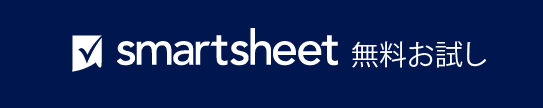 売り手はここに次の商品の譲渡または販売を許諾します: 引き渡し条件:以下の売り手の署名は、彼/彼女が上記の車両の合法的な所有者であることを意味し、売り手は彼/彼女が選択した車両を販売する権利を有します。支払いを交わした後、買い手は上記の車両の完全な権利と所有権を放棄するものとします。 売り手は、この車両に関する上記の情報が、彼/彼女の知る限りにおいて正確であることを確認します。以下に署名した買い手は、この販売請求書の受領を受け入れ、上記の車両が明示的または黙示的かを問わず、保証なしの「現状有形」で販売されていることを理解しています。車両販売請求書車両販売請求書車両販売請求書車両販売請求書売り手の連絡先情報売り手の連絡先情報買い手の連絡先情報買い手の連絡先情報名前名前住所住所電話番号電話番号日付: _____________________この販売請求書は、売り手である________________________________________と買い手である________________________________________の間で作成されます。日付: _____________________この販売請求書は、売り手である________________________________________と買い手である________________________________________の間で作成されます。日付: _____________________この販売請求書は、売り手である________________________________________と買い手である________________________________________の間で作成されます。日付: _____________________この販売請求書は、売り手である________________________________________と買い手である________________________________________の間で作成されます。車両の説明車両の説明車両の説明車両の説明車両の説明車両の説明車種モデル年式ボディ タイプ色走行距離車両識別番号支払いの種類支払いの種類支払いの種類支払い買い手は売り手に$__________________________ を支払うことに同意します。下取り買い手は $__________________________を支払い、説明されているように車両を下取りに出すことに同意します。下取り車両の説明下取り車両の説明下取り車両の説明下取り車両の説明下取り車両の説明下取り車両の説明車種モデル年式ボディ タイプ色走行距離車両識別番号ギフト売り手は買い手へ車両を贈与します。車両の価値は $_____________________税金税金税金税金税金税金消費税を含む、車両の購入に関連するすべての地方自治体税、
郡税、州税は次のとおりです。含まれている含まれていない購入価格にその他の契約条件売り手の署名氏名 (活字体)日付買い手の署名氏名 (活字体)日付証人の署名氏名 (活字体)日付– 免責条項 –Smartsheet がこの Web サイトに掲載している記事、テンプレート、または情報などは、あくまで参考としてご利用ください。Smartsheet は、情報の最新性および正確性の確保に努めますが、本 Web サイトまたは本 Web サイトに含まれる情報、記事、テンプレート、あるいは関連グラフィックに関する完全性、正確性、信頼性、適合性、または利用可能性について、明示または黙示のいかなる表明または保証も行いません。かかる情報に依拠して生じたいかなる結果についても Smartsheet は一切責任を負いませんので、各自の責任と判断のもとにご利用ください。